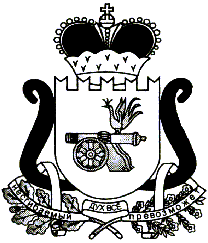 Контрольно-ревизионная комиссия муниципального образования «Ельнинский район» Смоленской областиСТАНДАРТ ОРГАНИЗАЦИИ ДЕЯТЕЛЬНОСТИ  «Стандарт подготовки годового отчета о результатах деятельности  Контрольно-ревизионной комиссии муниципального образования «Ельнинский район» Смоленской области»(СОД КРК 2019/01)Вводится в действие с «29» апреля  2019г.г. ЕльняСодержание:Общие положенияНастоящий Стандарт организации деятельности Контрольно-ревизионной комиссии муниципального образования «Ельнинский район» Смоленской области» СОД КРК 2019/01 «Стандарт подготовки годового отчета о результатах деятельности  Контрольно-ревизионной комиссии муниципального образования «Ельнинский район» Смоленской области» (далее по тексту – Стандарт) предназначен для использования сотрудниками Контрольно-ревизионной комиссии муниципального образования «Ельнинский район» Смоленской области (далее по тексту -  Контрольно-ревизионной комиссии) как средство обеспечения качества составления отчета о деятельности Контрольно-ревизионной комиссии за отчетный год (далее по тексту – годовой отчет).Настоящий стандарт подготовлен в соответствии с:-  Федеральным законом 07.02.2011 года №6-ФЗ «Об общих принципах организации и деятельности контрольно-ревизионных органов субъектов Российской Федерации и муниципальных образований»;- Общими требованиями к стандартам внешнего государственного и муниципального контроля для проведения контрольных и экспертно-аналитических мероприятий контрольно-счетными органами субъектов Российской Федерации и муниципальных образований, утвержденных Коллегией Счетной палаты Российской Федерации (протокол от 12 мая 2012г. № 21К.- Положением о Контрольно-ревизионной комиссии муниципального образования «Ельнинский район» Смоленской области № 28 от 30 ноября 2012г. (в редакции решения Ельнинского районного Совета депутатов от 28.08.2015 №44);- Регламентом  Контрольно-ревизионной комиссии муниципального образования «Ельнинский район» Смоленской области, утвержденным распоряжением председателя Контрольно-ревизионной комиссии муниципального образования «Ельнинский район» Смоленской области от 23 марта 2015г. № 09;-разработанными и  утвержденными Стандартами организации деятельности  и внешнего муниципального финансового контроля Контрольно-ревизионной комиссии.1.3.  При подготовке настоящего Стандарта использован Стандарт Счётной палаты Российской Федерации СОД 13 «Подготовка отчетов о работе Счётной палаты Российской Федерации», утвержденный решением Коллегии Счетной палаты Российской Федерации от 11.06.2004 года, протокол № 20 (390), с изменениями, утвержденными решением Коллегии Счётной палаты Российской Федерации от 21.12. 2012 года протокол № 56К (889), а так же Методические рекомендации по составлению отчета о работе контрольно-счетного органа муниципального образования, утвержденные решением Президиума Союза МКСО от 02.07.2010 года.Целью настоящего Стандарта является установление порядка и правил подготовки годового отчета о деятельности Контрольно-ревизионной комиссии.Задачей настоящего Стандарта является определение структуры годового отчёта о деятельности Контрольно-ревизионной комиссии, порядка организации работы по подготовке годового отчёта, порядка учёта основных показателей деятельности Контрольно-ревизионной комиссии, общих требований к подготовке и формированию годового отчёта, порядка утверждения годового отчёта.Основные термины и понятия:- контрольное мероприятие – организационная форма осуществления контрольной деятельности, посредством которой обеспечивается реализация задач, функций и полномочий Контрольно-ревизионной комиссии, которое осуществляется путем проведения проверок, ревизий, обследований;- экспертно-аналитическое мероприятие – организационная форма осуществления экспертно-аналитической деятельности, посредством которой обеспечивается реализация задач, функций и полномочий Контрольно-ревизионной комиссии, которое осуществляется путем проведения анализа, мониторинга, оценки и экспертизы;- нецелевое использование бюджетных средств – это нарушение, выразившееся в направлении и использовании бюджетных средств на цели, не соответствующие условиям получения указанных средств, определенным утвержденным бюджетом, бюджетной росписью, уведомлением о бюджетных ассигнованиях, сметой доходов и расходов, либо иным правовым основанием их получения;- неэффективное использование бюджетных средств – это не достижение  результата (по объему и (или) по качеству) при использовании объема бюджетных средств или достижение результата с большими, чем было возможно, затратами;- ущерб – негативные последствия для муниципального образования в форме убытков, недополученных доходов, непредвиденных расходов, утраты, порчи муниципального имущества, недополучения выгоды, причинённые действиями (бездействием) должностных лиц проверяемых органов и организаций.Структура годового отчета о результатах деятельности  Контрольно-ревизионной комиссии муниципального образования «Ельнинский район» Смоленской области»2.1. Годовой отчет о деятельности Контрольно-ревизионной комиссии состоит из текстовой части и приложений.2.2. Текстовая часть годового отчета содержит общие данные, характеризующие работу Контрольно-ревизионной комиссии в целом, и их анализ. Объём текстовой части годового отчета составляет до 30 страниц машинописных листов (без учета приложений).2.3. Текстовая часть годового отчета состоит из следующих разделов:- общие (вводные) положения;- основные итоги деятельности Контрольно-ревизионной комиссии по осуществлению контроля над исполнением муниципального, городского бюджетов и бюджетов сельских поселений, а так же контроля по использованию муниципальной собственности в отчетном году.Это:контрольная деятельность,экспертно-аналитическая деятельность,реализация результатов контрольных и экспертно-аналитических мероприятий.- обеспечение деятельности Контрольно-ревизионной комиссии;- выводы и предложения, задачи на перспективу.При необходимости в структуру годового отчета решением председателя Контрольно-ревизионной комиссии могут быть внесены изменения.Раздел «Общие (вводные) положения» содержит информацию о задачах и функциях Контрольно-ревизионной комиссии, об основных направлениях деятельности Контрольно-ревизионной комиссии в отчётном году.Раздел «Основные итоги деятельности Контрольно-ревизионной комиссии по осуществлению контроля над исполнением муниципального, городского бюджетов и бюджетов сельских поселений, а так же контроля по использованию муниципальной собственности в отчетном году» содержит общие данные, характеризующие деятельность Контрольно-ревизионной комиссии в отчетном году в целом, в том числе сводную информацию о количестве проведенных контрольных  и экспертно-аналитических мероприятий, количестве объектов контроля, сумме проверенных средств, видах и сумме выявленных нарушений.Подраздел «Контрольная деятельность» содержит краткую характеристику проведенного контрольного мероприятия (название, основание для проведения контрольного мероприятия, объекты контроля, количество составленных актов по результатам контрольного мероприятия).Подраздел «Экспертно-аналитическая деятельность» содержит информацию о подготовленных отчетах в отчетном году, экспертных заключений на проекты муниципальных правовых актов, аналитических справок (докладов), разработанных сотрудниками Контрольно-ревизионной комиссии проектов нормативно-правовых актов органов местного самоуправления.Подраздел «Реализация результатов контрольных и экспертно-аналитических мероприятий» содержит информацию о количестве представлений и предписаний  Контрольно-ревизионной комиссии, направленных органам и организациям по результатам контрольных мероприятий, количестве предложений  Контрольно-ревизионной комиссии по устранению нарушений и количестве исполненных предложений, информацию проверенных органов и организаций о принятых мерах по результатам контрольных мероприятий, итоги рассмотрения результатов контрольных мероприятий Советом  депутатов муниципального образования «Ельнинский район» Смоленской области, то есть кратко отражаются меры, принятые Контрольно-ревизионной комиссией по итогам проведенных мероприятий, и результаты реагирования органов местного самоуправления, должностных лиц и других проверяемых объектов.Раздел «Обеспечение деятельности Контрольно-ревизионной комиссии» содержит сведения об информации общественности о деятельности Контрольно-ревизионной комиссии, информацию об участии Контрольно-ревизионной комиссии в работе депутатских комиссий, рабочих групп, заседаниях Совета депутатов муниципального образования «Ельнинский район» Смоленской области, публичных слушаниях. В разделе отражается информация об участии сотрудников Контрольно-ревизионной комиссии в семинарах, о повышении ими квалификации на курсах повышения квалификации, разработке методических материалов (положений, стандартов). Раздел включает в себя информацию о результатах взаимодействия Контрольно-ревизионной комиссии с правоохранительными, надзорными и иными органами. В разделе так же отражаются значимые события в деятельности Контрольно-ревизионной комиссии в отчетном году.Раздел «Выводы и предложения, задачи на перспективу» подводит итоги работы Контрольно-ревизионной комиссии в отчетном году. В разделе так же ставятся задачи на следующий год.В качестве приложений к годовому отчету приводятся необходимые количественные и фактические данные, в том числе:- перечень контрольных  и экспертно-аналитических мероприятий, проведенных Контрольно-ревизионной комиссией в отчетном году;- информация о рассмотрении и выполнении предложений, содержащихся в представлениях, предписаниях и информационных письмах Контрольно-ревизионной комиссии в отчетном году;- структура нецелевого использования бюджетных средств, выявленного Контрольно-ревизионной комиссией в отчетном году.2.12. Для обнародования данных о результатах деятельности Контрольно-ревизионной комиссии в отчетном году в средствах массовой информации подготавливается информация в соответствии с формой, приведенной в приложении к настоящему Стандарту.Правила подготовки и формирования отчета о результатах деятельности  Контрольно-ревизионной комиссии муниципального образования «Ельнинский район» Смоленской области»3.1. Учет количества проведенных контрольных и экспертно-аналитических мероприятий осуществляется по исполненным пунктам плана работы Контрольно-ревизионной комиссии. Контрольные и экспертно-аналитические мероприятия учитываются раздельно.В годовом отчете приводятся данные только по завершенным контрольным и экспертно-аналитическим мероприятиям, отчеты и иные документы, по результатам которых, утверждены в установленном порядке.3.2. В годовом отчете каждое контрольное и экспертно-аналитическое мероприятие учитывается:3.2.1. По отношению к контролю формирования и исполнения бюджета муниципального образования  «Ельнинский район» Смоленской области как:- комплексная ревизия, тематическая проверка или экспертно-аналитическое мероприятие, проведенное в рамках непосредственного обеспечения предварительного, оперативного (текущего) и последующего контроля формирования и исполнения районного бюджета;- иное контрольное или экспертно-аналитическое мероприятие.3.2.2. По отношению к выполнению поручений и обращений к Контрольно-ревизионной комиссии - как контрольное или экспертно-аналитическое мероприятие, выполненное:- по поручению или обращению, подлежащему обязательному включению в план работы Контрольно-ревизионной комиссии;- по обращению (запросу), подлежащему обязательному рассмотрению при формировании плана работы Контрольно-ревизионной комиссии;- по инициативе Контрольно-ревизионной комиссии (без поручения или обращения).3.3. При определении количества проверенных объектов в качестве объекта проверки учитывается орган и (или) организация, в которых в отчетном периоде были проведены контрольные мероприятия и по результатам составлен акт. При проведении нескольких контрольных мероприятий на одном объекте контроля в течение отчетного периода объект учитывается один раз.3.4. При определении общего объема проверенных средств учитываются не только средства бюджета, но и доходы от предпринимательской и иной, приносящей доход, деятельности бюджетных и автономных учреждений (если они не входят в состав доходов бюджета), собственные средства муниципальных унитарных предприятий.3.5. Все данные приводятся строго за период с 1 января по 31 декабря отчетного года. Информация по выявленному нецелевому использованию бюджетных средств бюджета муниципального образования «Ельнинский район» Смоленской области и иным финансовым нарушениям, включается в годовой отчет только на основании соответствующих решений председателя Контрольно-ревизионной комиссии об утверждении отчетов о результатах контрольных мероприятий.3.6. При формировании годового отчета (при необходимости) направляются запросы в проверенные в течении отчетного года органы и организации для уточнения информации о принятых мерах по устранению нарушений, выявленных в ходе контрольного мероприятия.3.7. Суммы выявленного и возмещенного ущерба, нецелевого использования бюджетных средств и иных финансовых нарушений указываются в тысячах рублей с точностью до первого десятичного знака.3.8. текстовые документы и материалы к оформлению годового отчета оформляются в соответствии со следующими требованиями:- шрифт – Times New Roman;- размер шрифта – 14;- межстрочный интервал – одинарный;- поля страницы: левое, верхнее и нижнее по 2,0 см., а правое – 1,0 см.;- отступ абзаца – 1,25 см;- без переносов слов;- нумерация страниц – посередине верхнего поля листа, на первой странице номер не ставится, размер шрифта – 12.3.9. Формирование годового отчета осуществляется председателем Контрольно-ревизионной комиссии в течение первого квартала года, следующего за отчетным.3.10. Информация о работе по направлениям деятельности Контрольно-ревизионной комиссии, количественные и фактографические данные по результатам контрольных и экспертно-аналитических мероприятий представляются председателю Контрольно-ревизионной комиссии инспектором не позднее 25 января года, следующего за отчетным.Порядок утверждения  отчета о результатах деятельности  Контрольно-ревизионной комиссии муниципального образования «Ельнинский район» Смоленской области»Годовой отчет утверждается председателем Контрольно-ревизионной комиссии. Не позднее 1 апреля года, следующего за отчетным, он направляется в Ельнинский районный Совет депутатов для рассмотрения. После чего, в соответствии с федеральным законодательством, областными законами, решениями   Ельнинского районного  Совета депутатов и Регламентом  Контрольно-ревизионной комиссии, отчет публикуется в средствах массовой информации или размещается на официальном сайте Администрации муниципального образования «Ельнинский район» Смоленской области. Годовой отчет выносится на заседание   Ельнинского районного  Совета депутатов. Представление отчета осуществляется председателем Контрольно-ревизионной комиссии в форме устного доклада, содержащего сжатое изложение наиболее значимых положений.Приложение №1к  СОД КРК 2019/___Контрольно-ревизионной комиссии муниципального образования «Ельнинский район» Смоленской области»Информация о деятельностиКонтрольно-ревизионной комиссии муниципального образования«Ельнинский район» Смоленской области»в «___» __________2019г.Отчет о деятельности Контрольно-ревизионной комиссии муниципального образования «Ельнинский район» Смоленской области в 20__году принят к сведению решением Совета депутатов муниципального образования «Ельнинский район» Смоленской области от «___» __________20__г. №___.Размещен на официальном сайте Администрации муниципального образования «Ельнинский район» Смоленской области elnya-admin.admin-smolensk.ru  «___» _________20__г.Председатель Контрольно-ревизионной комиссиимуниципального образования «Ельнинский район» Смоленской области                                    И.Н.МарьинаОбщие положения3 стр.Структура годового отчета о результатах деятельности  Контрольно-ревизионной комиссии муниципального образования «Ельнинский район» Смоленской области»5 стр.Правила подготовки и формирования отчета о результатах деятельности  Контрольно-ревизионной комиссии муниципального образования «Ельнинский район» Смоленской области»7 стр.Порядок утверждения  отчета о результатах деятельности  Контрольно-ревизионной комиссии муниципального образования «Ельнинский район» Смоленской области»9 стр.Приложение №1  «Информация о деятельности Контрольно-ревизионной комиссии муниципального образования «Ельнинский район» Смоленской области за 20__год.»11стр.№ п.п.ПоказателиПравовой статус Контрольно-ревизионной комиссии, численность и профессиональная подготовка сотрудников.Правовой статус Контрольно-ревизионной комиссии, численность и профессиональная подготовка сотрудников.Правовой статус Контрольно-ревизионной комиссии, численность и профессиональная подготовка сотрудников.1.1.Юридическое лицо в структуре органов местного самоуправления (+/-)1.2.Фактическая численность сотрудников КРК по состоянию на конец отчетного периода, чел.1.3.Численность сотрудников, имеющих высшее профессиональное образование, чел.1.4.Численность сотрудников, прошедших обучение по программе повышения квалификации за последние три года, чел.1.5.В том числе в отчетном году, чел.Контрольная деятельность.Контрольная деятельность.Контрольная деятельность.2.1.Количество проведенных проверок2.1.1.в т.ч. по поручениям Главы муниципального образования «Ельнинский район» Смоленской области2.1.2.в т.ч. по поручениям Совета депутатов муниципального образования «Ельнинский район» Смоленской области2.1.3.в т.ч. по внешней проверке отчета об исполнении бюджета и бюджетной отчетности главных администраторов бюджетных средств муниципального образования «Ельнинский район» Смоленской области2.2.Количество объектов, охваченных при проведении контрольных мероприятии, в том числе:2.2.1.- органов местного самоуправления2.2.2.- муниципальных учреждений2.2.3.- муниципальных унитарных предприятий2.2.4.- прочих организаций2.3.Объем проверенных средств в ходе контрольных мероприятий, всего, тыс.руб., в том числе:2.3.1.- объем проверенных бюджетных средств о, тыс.руб.СПРАВОЧНО:СПРАВОЧНО:СПРАВОЧНО:Объем расходных обязательств, утвержденных в бюджете муниципального образования «Ельнинский район» Смоленской областиОбъем расходных обязательств, утвержденных в бюджете муниципального образования «Ельнинский район» Смоленской областиОбъем расходных обязательств, утвержденных в бюджете муниципального образования «Ельнинский район» Смоленской области2.4.Выявлено нарушений и недостатков, всего, тыс.руб., в том числе:2.4.1.нецелевое использование бюджетных средств2.4.2.неэффективное использование бюджетных средств2.5.Количество подготовленных КРК предложений по результатам контрольных мероприятийЭкспертно-аналитическая деятельностьЭкспертно-аналитическая деятельностьЭкспертно-аналитическая деятельность3.1.Количество проведенных экспертно-аналитических мероприятий, всего, в т.ч.:3.1.1.подготовлено заключений по проектам нормативных правовых актов органов местного самоуправления  муниципального образования «Ельнинский район» Смоленской области, из них:3.1.2.Количество подготовленных КРК предложений, рекомендаций по проектам муниципальных правовых актов, касающихся бюджетных правонарушений, распоряжения и управления муниципальным имуществомРеализация результатов контрольных и экспертно-аналитических мероприятийРеализация результатов контрольных и экспертно-аналитических мероприятийРеализация результатов контрольных и экспертно-аналитических мероприятий4.1.Направлено представлений и предписаний объектам проверок4.1.1.- снято с контроля представлений и предписаний4.2.Результаты реагирования4.2.1.Количество исполненных предложений КРК должностными лицами проверенных органов и организаций по результатам контрольных мероприятий4.2.2.Количество предложений, рекомендаций КРК, учтенных при принятии нормативно-правовых актов органов местного самоуправления муниципального образования «Ельнинский район» Смоленской области4.3.Устранено финансовых нарушений, тыс.руб., в том числе:4.3.1.- возмещено средств в бюджет4.3.2.- возмещено средств организацийСПРАВОЧНО:СПРАВОЧНО:СПРАВОЧНО:Привлечено к дисциплинарной ответственности, чел.Привлечено к дисциплинарной ответственности, чел.